Tema 16. Vive en paz con todosObjetivo: 	conocer las consecuencias de la violencia y de la pazComprender el mensaje de paz de JesúsAprender a solucionar sus conflictos de forma pacifica.Catecismo pagina 70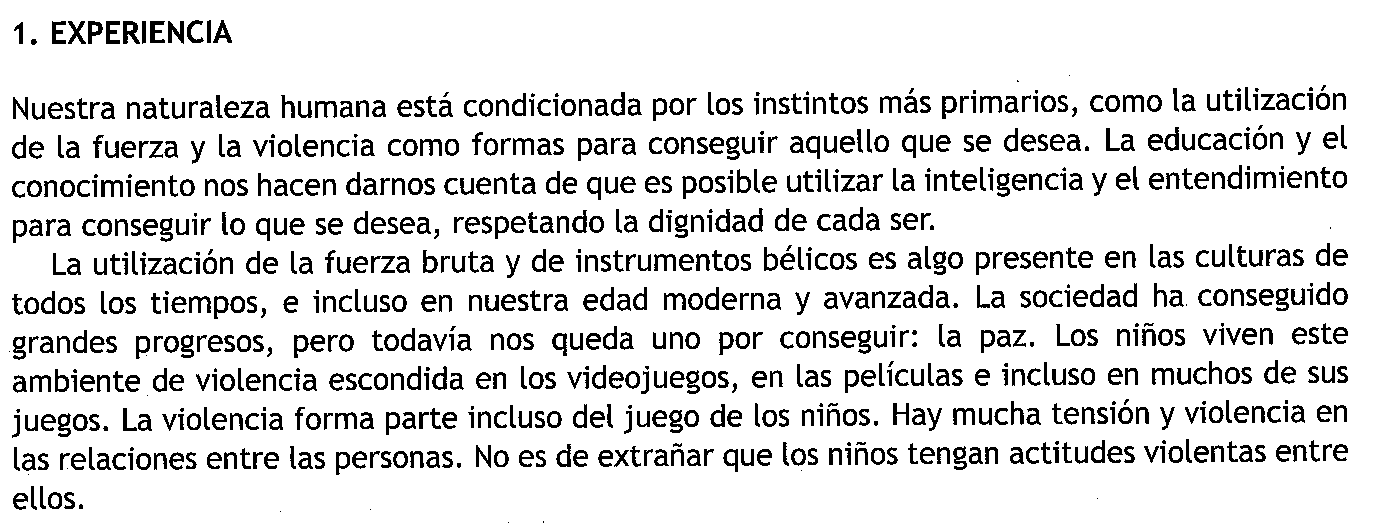 Hacemos las actividades de la página 70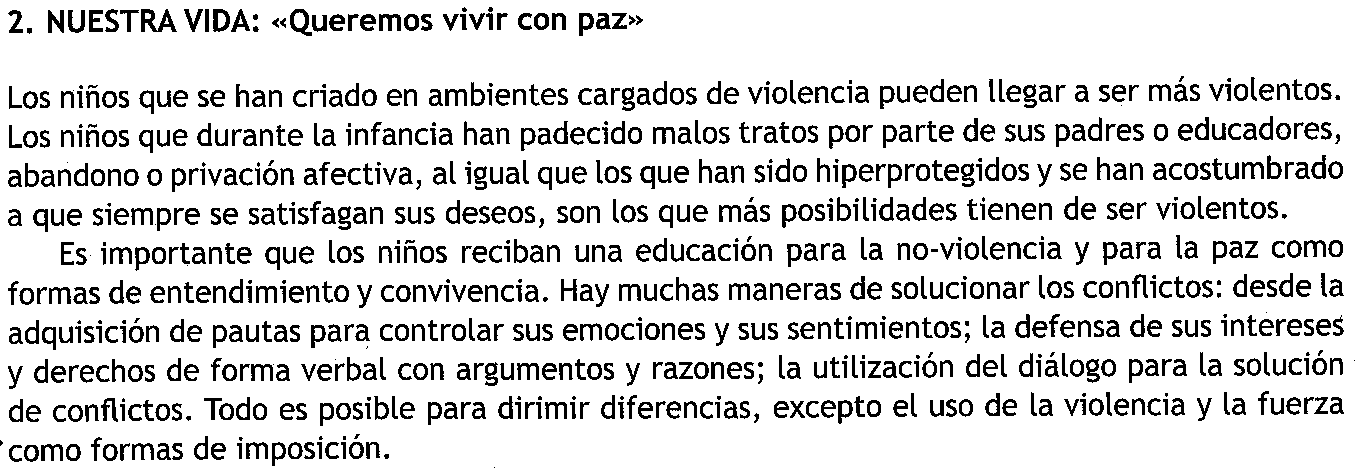 Jesús que hacia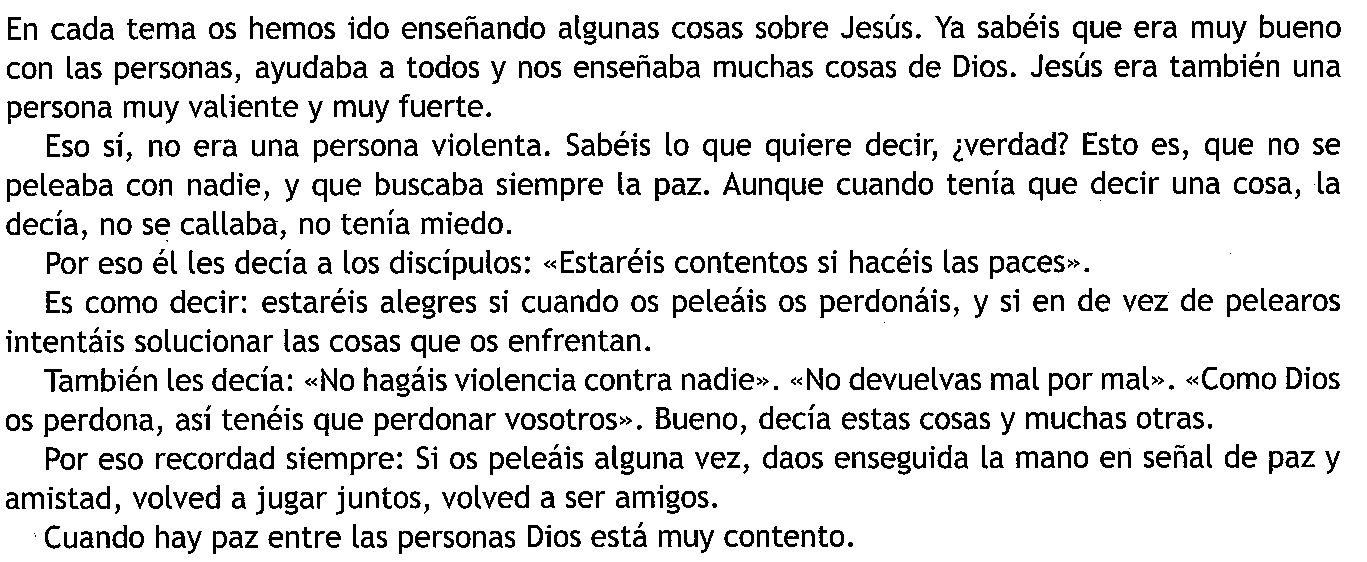 Juego de la paz. Pag. 72El niño elige 4 balones y sus papas le darán el resultado del partido si ha perdido, empatado o ganado al descifrar si eligió un balón positivo o negativo respecto a buscar la paz.Hacemos la oración de la pagina 73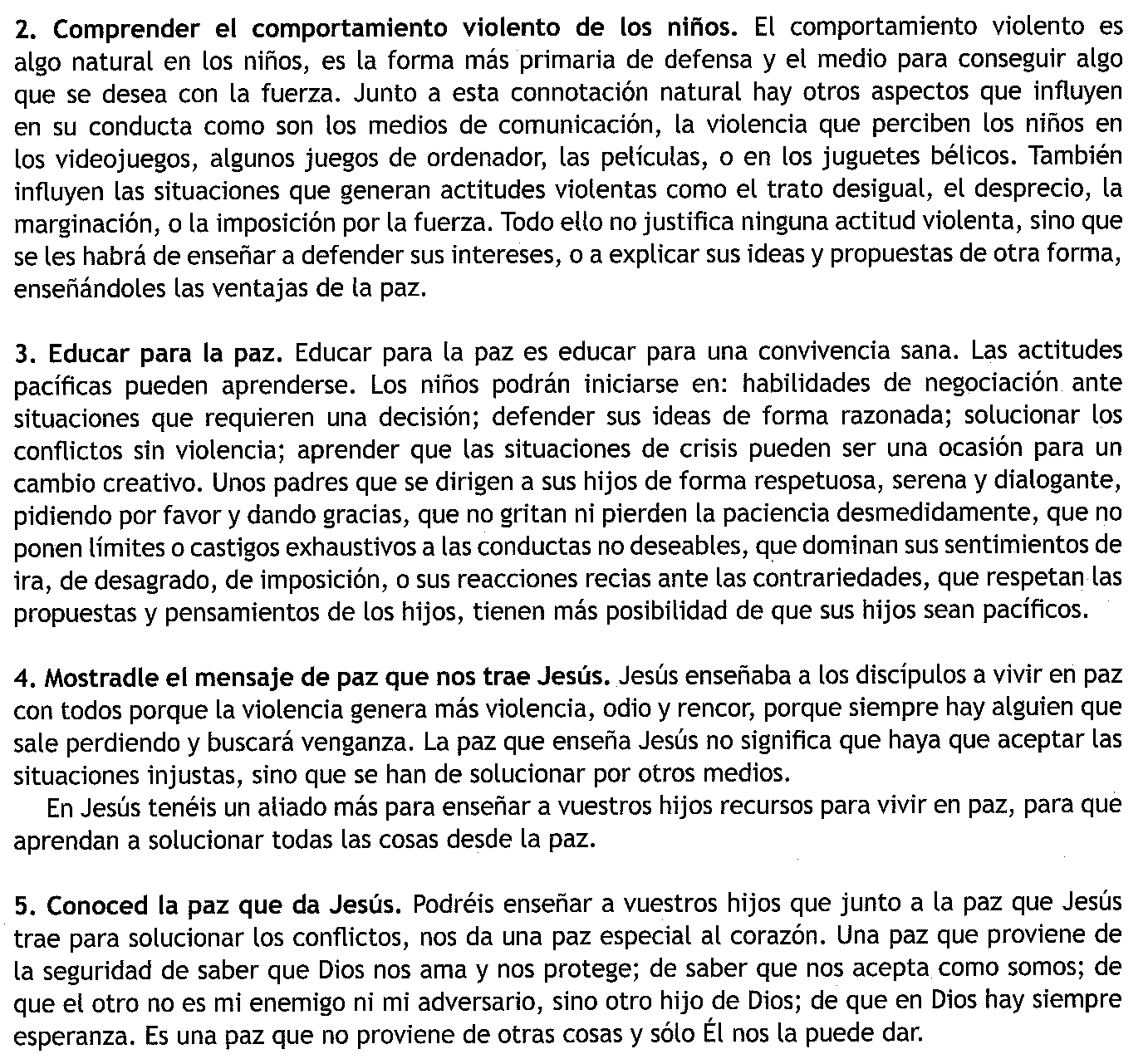 Terminamos rezando un Padre Nuestro.